中意启迪应聘人员履历表                                                                     公 资料整理人：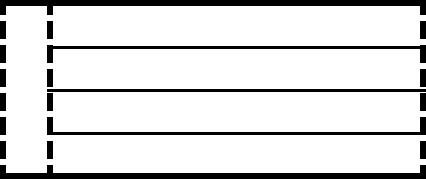                                                                      司 面试编号：注明：应聘者应保证本表内所填写的资料真实、完整。                                  填 分配意向：本公司根据需要对此表进行核查您是否同意：□ 是 □ 否                               写 入职日期：以下内容请尽量无遗漏地准确填写。应聘职务：一、               二、               希望待遇：          元/月，期望年薪：     万/年个人姓名身份证号码身份证号码身份证号码身份证号码身份证号码身份证号码身份证号码身份证号码身份证号码身份证号码贴照片处贴照片处个人姓名贴照片处贴照片处特征性别□ 男 □女□ 男 □女民族民族户籍信息户籍信息籍贯籍贯籍贯    省    市    县    省    市    县    省    市    县    省    市    县贴照片处贴照片处特征身高     cm     cm年龄年龄户籍信息户籍信息性质本地本地□城市户口 □农村户口□城市户口 □农村户口□城市户口 □农村户口□城市户口 □农村户口贴照片处贴照片处特征体重     kg     kg血型血型户籍信息户籍信息性质外地外地□城市户口 □农村户口□城市户口 □农村户口□城市户口 □农村户口□城市户口 □农村户口贴照片处贴照片处基本情况现在居住地贴照片处贴照片处基本情况户口所在地档案所在地档案所在地档案所在地地址通信用 □可□否地址通信用 □可□否基本情况政治面貌□中共党员 □团员 □其他党派 □群众□中共党员 □团员 □其他党派 □群众□中共党员 □团员 □其他党派 □群众□中共党员 □团员 □其他党派 □群众□中共党员 □团员 □其他党派 □群众□中共党员 □团员 □其他党派 □群众□中共党员 □团员 □其他党派 □群众□中共党员 □团员 □其他党派 □群众□中共党员 □团员 □其他党派 □群众婚姻状况婚姻状况婚姻状况□未婚 □已婚 □丧偶 □离异□未婚 □已婚 □丧偶 □离异□未婚 □已婚 □丧偶 □离异□未婚 □已婚 □丧偶 □离异联系方式手机号码住宅电话住宅电话住宅电话联系方式电子邮箱微信号微信号微信号联系方式紧急联系人与本人关系与本人关系与本人关系联系方式联系方式联系方式学习经历由近至远起止时间起止时间学校学校学校学校学校专业专业专业学历学历学历学历学位学位性质学习经历由近至远--□研究生 □本科 □初高中 □大专□研究生 □本科 □初高中 □大专□研究生 □本科 □初高中 □大专□研究生 □本科 □初高中 □大专□博士 □硕士 □EMBA □学士□博士 □硕士 □EMBA □学士□统招 □业余□留学 □函授学习经历由近至远--□研究生 □本科 □初高中 □大专□研究生 □本科 □初高中 □大专□研究生 □本科 □初高中 □大专□研究生 □本科 □初高中 □大专□博士 □硕士 □EMBA □学士□博士 □硕士 □EMBA □学士□统招 □业余□留学 □函授学习经历由近至远--□研究生 □本科 □初高中 □大专□研究生 □本科 □初高中 □大专□研究生 □本科 □初高中 □大专□研究生 □本科 □初高中 □大专□博士 □硕士 □EMBA □学士□博士 □硕士 □EMBA □学士□统招 □业余□留学 □函授学习经历由近至远--□研究生 □本科 □初高中 □大专□研究生 □本科 □初高中 □大专□研究生 □本科 □初高中 □大专□研究生 □本科 □初高中 □大专□博士 □硕士 □EMBA □学士□博士 □硕士 □EMBA □学士□统招 □业余□留学 □函授职业培训与资质起止时间起止时间培训方培训方培训方培训方培训方培训方培训方培训方科目科目科目科目证书及资格名称证书及资格名称级别职业培训与资质--职业培训与资质--职业培训与资质--主要工作经历由近至远起止时间起止时间工作单位工作单位工作单位工作单位工作单位职务职务职务待遇（税前月薪）待遇（税前月薪）证明人证明人联系方式联系方式企业性质主要工作经历由近至远--□合资 □国有□独资 □民营主要工作经历由近至远--□合资 □国有□独资 □民营主要工作经历由近至远--□合资 □国有□独资 □民营主要工作经历由近至远--□合资 □国有□独资 □民营主要工作经历由近至远--□合资 □国有□独资 □民营可转移技能外语第一语种程度□精通 □良好 □一般□精通 □良好 □一般特长爱好□写作 □乐器 □音乐 □歌咏 □舞蹈□足球 □篮球 □羽毛球 □乒乓 □户外□旅游 □登山 □自行车 □武术 □游泳□围棋 □象棋 □健身操 □游戏 其他      □写作 □乐器 □音乐 □歌咏 □舞蹈□足球 □篮球 □羽毛球 □乒乓 □户外□旅游 □登山 □自行车 □武术 □游泳□围棋 □象棋 □健身操 □游戏 其他      □写作 □乐器 □音乐 □歌咏 □舞蹈□足球 □篮球 □羽毛球 □乒乓 □户外□旅游 □登山 □自行车 □武术 □游泳□围棋 □象棋 □健身操 □游戏 其他      可转移技能外语第二语种程度□精通 □良好 □一般□精通 □良好 □一般特长爱好□写作 □乐器 □音乐 □歌咏 □舞蹈□足球 □篮球 □羽毛球 □乒乓 □户外□旅游 □登山 □自行车 □武术 □游泳□围棋 □象棋 □健身操 □游戏 其他      □写作 □乐器 □音乐 □歌咏 □舞蹈□足球 □篮球 □羽毛球 □乒乓 □户外□旅游 □登山 □自行车 □武术 □游泳□围棋 □象棋 □健身操 □游戏 其他      □写作 □乐器 □音乐 □歌咏 □舞蹈□足球 □篮球 □羽毛球 □乒乓 □户外□旅游 □登山 □自行车 □武术 □游泳□围棋 □象棋 □健身操 □游戏 其他      可转移技能应用软件□Word □Excel □PowerPoint 其他       □Word □Excel □PowerPoint 其他       □Word □Excel □PowerPoint 其他       □Word □Excel □PowerPoint 其他       □Word □Excel □PowerPoint 其他       机动车驾照□ 有   □ 无  驾照种类：□ A   □ B  □ C□ 有   □ 无  驾照种类：□ A   □ B  □ C□ 有   □ 无  驾照种类：□ A   □ B  □ C社会关系（仅限家庭直系亲属）姓名姓名与本人关系与本人关系年龄工作单位工作单位工作单位工作单位职务社会关系（仅限家庭直系亲属）社会关系（仅限家庭直系亲属）社会关系（仅限家庭直系亲属）社会关系（仅限家庭直系亲属）内部关系及推荐人公司内是否有您的亲戚或朋友  □ 是  □ 否公司内是否有您的亲戚或朋友  □ 是  □ 否公司内是否有您的亲戚或朋友  □ 是  □ 否公司内是否有您的亲戚或朋友  □ 是  □ 否公司内是否有您的亲戚或朋友  □ 是  □ 否公司内是否有您的亲戚或朋友  □ 是  □ 否公司内是否有您的亲戚或朋友  □ 是  □ 否公司内是否有您的亲戚或朋友  □ 是  □ 否公司内是否有您的亲戚或朋友  □ 是  □ 否公司内是否有您的亲戚或朋友  □ 是  □ 否内部关系及推荐人姓名姓名与本人关系与本人关系年龄工作单位工作单位工作单位工作单位职务内部关系及推荐人内部关系及推荐人其他请描述您的性格和特长：请描述您的性格和特长：请描述您的性格和特长：请描述您的性格和特长：请描述您的性格和特长：请描述您的性格和特长：请描述您的性格和特长：请描述您的性格和特长：请描述您的性格和特长：请描述您的性格和特长：其他请描述您的成功案例：请描述您的成功案例：请描述您的成功案例：请描述您的成功案例：请描述您的成功案例：请描述您的成功案例：请描述您的成功案例：请描述您的成功案例：请描述您的成功案例：请描述您的成功案例：其他请描述您未来3-5年的发展规划及设想：请描述您未来3-5年的发展规划及设想：请描述您未来3-5年的发展规划及设想：请描述您未来3-5年的发展规划及设想：请描述您未来3-5年的发展规划及设想：请描述您未来3-5年的发展规划及设想：请描述您未来3-5年的发展规划及设想：请描述您未来3-5年的发展规划及设想：请描述您未来3-5年的发展规划及设想：请描述您未来3-5年的发展规划及设想：其他请说明您认为需要让公司了解的其他情况：请说明您认为需要让公司了解的其他情况：请说明您认为需要让公司了解的其他情况：请说明您认为需要让公司了解的其他情况：请说明您认为需要让公司了解的其他情况：请说明您认为需要让公司了解的其他情况：请说明您认为需要让公司了解的其他情况：请说明您认为需要让公司了解的其他情况：请说明您认为需要让公司了解的其他情况：请说明您认为需要让公司了解的其他情况：选择能否到外地工作：□ 能 □否  如果能，那么可接受的地点有：选择能否到外地工作：□ 能 □否  如果能，那么可接受的地点有：选择能否到外地工作：□ 能 □否  如果能，那么可接受的地点有：选择能否到外地工作：□ 能 □否  如果能，那么可接受的地点有：选择能否到外地工作：□ 能 □否  如果能，那么可接受的地点有：选择能否到外地工作：□ 能 □否  如果能，那么可接受的地点有：选择能否到外地工作：□ 能 □否  如果能，那么可接受的地点有：选择能否到外地工作：□ 能 □否  如果能，那么可接受的地点有：选择能否到外地工作：□ 能 □否  如果能，那么可接受的地点有：声明：本人愿意加入贵公司团队，尊重企业文化，保证遵守职场纪律，以上填写及所提供的各种证明材料均为真实可靠，没有故意隐瞒或者虚构，否则本人同意取消申请资格或受雇后接受除名处分。填表人签字：日期：	年	月	日声明：本人愿意加入贵公司团队，尊重企业文化，保证遵守职场纪律，以上填写及所提供的各种证明材料均为真实可靠，没有故意隐瞒或者虚构，否则本人同意取消申请资格或受雇后接受除名处分。填表人签字：日期：	年	月	日声明：本人愿意加入贵公司团队，尊重企业文化，保证遵守职场纪律，以上填写及所提供的各种证明材料均为真实可靠，没有故意隐瞒或者虚构，否则本人同意取消申请资格或受雇后接受除名处分。填表人签字：日期：	年	月	日声明：本人愿意加入贵公司团队，尊重企业文化，保证遵守职场纪律，以上填写及所提供的各种证明材料均为真实可靠，没有故意隐瞒或者虚构，否则本人同意取消申请资格或受雇后接受除名处分。填表人签字：日期：	年	月	日声明：本人愿意加入贵公司团队，尊重企业文化，保证遵守职场纪律，以上填写及所提供的各种证明材料均为真实可靠，没有故意隐瞒或者虚构，否则本人同意取消申请资格或受雇后接受除名处分。填表人签字：日期：	年	月	日声明：本人愿意加入贵公司团队，尊重企业文化，保证遵守职场纪律，以上填写及所提供的各种证明材料均为真实可靠，没有故意隐瞒或者虚构，否则本人同意取消申请资格或受雇后接受除名处分。填表人签字：日期：	年	月	日声明：本人愿意加入贵公司团队，尊重企业文化，保证遵守职场纪律，以上填写及所提供的各种证明材料均为真实可靠，没有故意隐瞒或者虚构，否则本人同意取消申请资格或受雇后接受除名处分。填表人签字：日期：	年	月	日声明：本人愿意加入贵公司团队，尊重企业文化，保证遵守职场纪律，以上填写及所提供的各种证明材料均为真实可靠，没有故意隐瞒或者虚构，否则本人同意取消申请资格或受雇后接受除名处分。填表人签字：日期：	年	月	日声明：本人愿意加入贵公司团队，尊重企业文化，保证遵守职场纪律，以上填写及所提供的各种证明材料均为真实可靠，没有故意隐瞒或者虚构，否则本人同意取消申请资格或受雇后接受除名处分。填表人签字：日期：	年	月	日声明：本人愿意加入贵公司团队，尊重企业文化，保证遵守职场纪律，以上填写及所提供的各种证明材料均为真实可靠，没有故意隐瞒或者虚构，否则本人同意取消申请资格或受雇后接受除名处分。填表人签字：日期：	年	月	日声明：本人愿意加入贵公司团队，尊重企业文化，保证遵守职场纪律，以上填写及所提供的各种证明材料均为真实可靠，没有故意隐瞒或者虚构，否则本人同意取消申请资格或受雇后接受除名处分。填表人签字：日期：	年	月	日性格测试结果：笔试成绩：性格测试结果：笔试成绩：性格测试结果：笔试成绩：性格测试结果：笔试成绩：性格测试结果：笔试成绩：性格测试结果：笔试成绩：性格测试结果：笔试成绩：性格测试结果：笔试成绩：性格测试结果：笔试成绩：性格测试结果：笔试成绩：性格测试结果：笔试成绩：